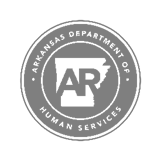 Application for Arkansas Peer Specialist Program (APSP) Advanced Peer Recovery Support Specialist (APR) I. Personal DataName:   Address: City/State/County/ZIP+4  Phone (h): 	(cell): 	(w): E-mail: APSP APR APPLICATION 12/2/2022 II.	Demographic InformationPlease answer the following optional demographics questions. We use this data for statistical and grant-reporting purposes only. Race/Ethnicity: 	__ African American 	__ Latino/Hispanic 	         __ Native American Asian    __ American 	__ Caucasian 	__ Other III. APR Eligibility & Application RequirementsPlease note: Incomplete applications will not be reviewed. Please complete all application sections and include all required supporting documentation. Candidate must: Submit a completed and signed Advanced Peer Recovery Specialist Application.Submit a copy of current PR credential.Attest to a minimum of two (2) years of recovery from a substance use and/or mental health disorder  Submit a signed and dated copy of the Arkansas Peer Recovery Code of Ethics to attest that they have read, understand, and will adhere to the Code of Ethics. IV. Recovery QuestionsWhat is your primary area of recovery?   	__ Substance Use	__ Mental Health     __ Co-occurring Do you currently take Suboxone, Subutex or Methadone?	__Yes 	__No Please describe multiple pathways to recovery and how you have practiced this principle in your work:How has your definition of recovery changed since becoming a Peer Support Specialist?How are you maintaining your recovery today? How do you plan to maintain it in the future? (Do not include what you do for work)V. Peer Support QuestionsPeer Recovery Statement: Briefly describe your experience as a Peer Specialist.Please explain why you want to become an Advanced Peer Support Specialist:Please list your strengths and challenges:List and briefly describe the four domains of Peer Recovery:Briefly explain Peer Ethics and when you would report a potential ethical violation:Describe how you have used your core training:VIII. PEER SUPERVISOR (PRPS) REFERENCE EVALUATIONName:   Supervisor’s Name:   Supervisor’s Title:   Length of relationship:  This candidate is applying for the Advanced Peer Specialist Training. Your evaluation is of the utmost importance to the candidate’s application process. 	Supervisor’s Signature 	Date X. Candidate’s Confirmation of Recovery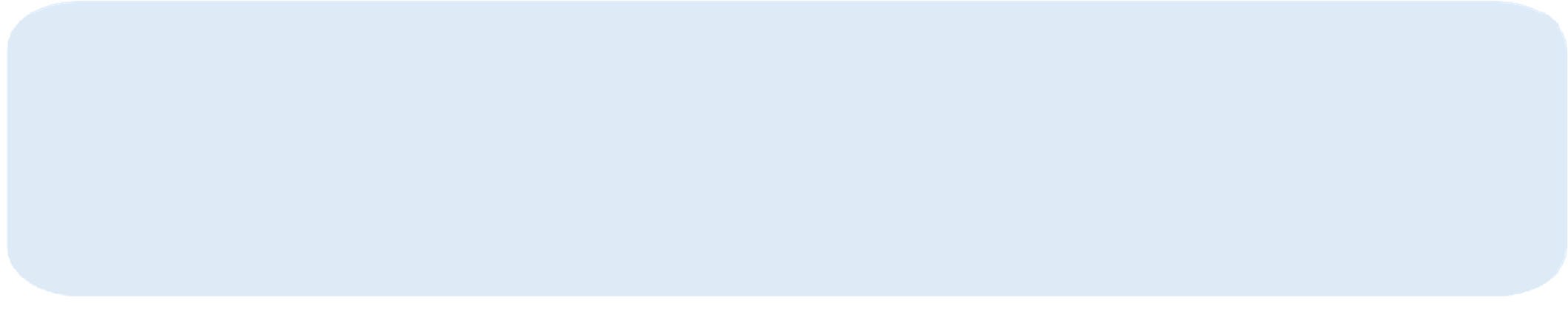 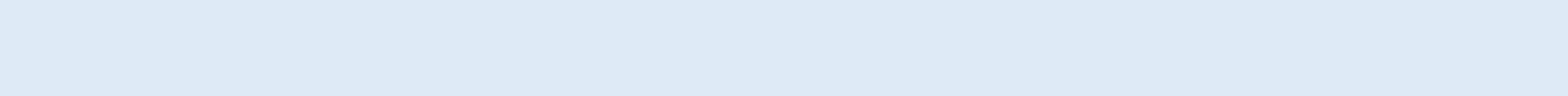 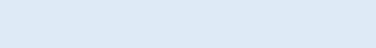 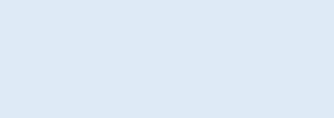 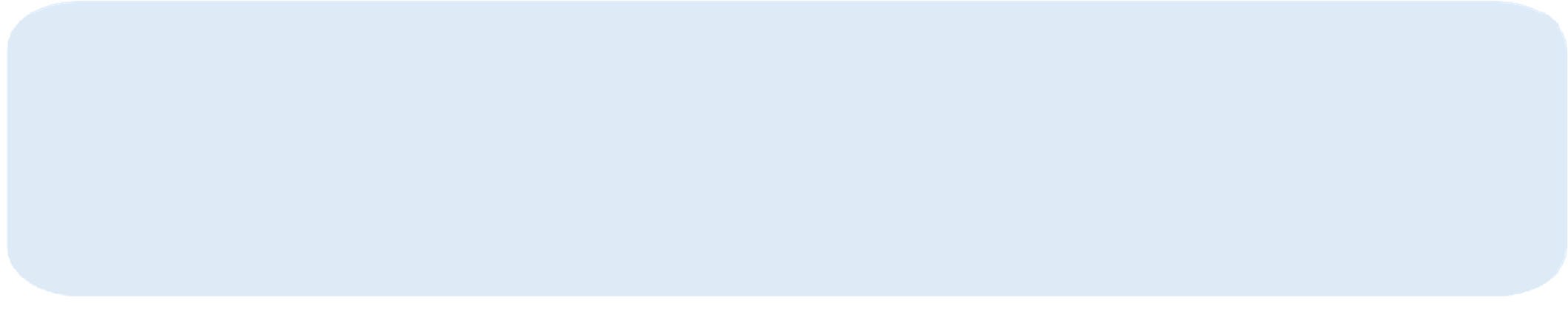 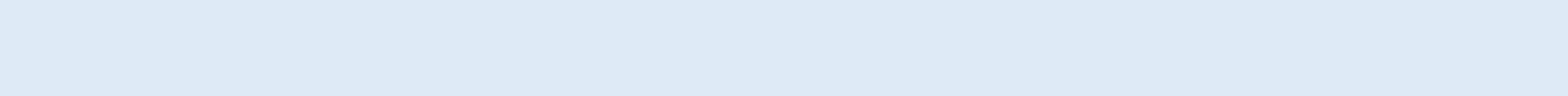 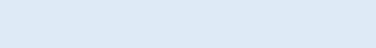 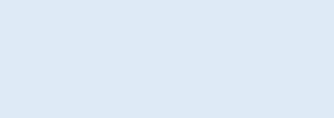 Gender:  __Male  __Female  __Other __Prefer not to say Age: __18-30 __31-45__46-60 __60+ 